4 классПРОЕКТНАЯ ЗАДАЧА «КНИГА-ПАМЯТКА «ШКОЛА ПЕШЕХОДА»Разработали: Оленичева Татьяна АлександровнаКлимова Татьяна АнатольевнаПаспорт проектной задачи1 заданиеОбвести буквы русского алфавита (правила пешехода)F m j v п 2 g j 6 р s  v b  5 а 7 h z n в t h o 9 d и h u 7 1 1 d л r n j а n h s п h w b е z v b ш q w е r t g h х n b о 1 d 4 д b d h 7 а u k b dЗАМЫСЕЛ ПРОЕКТНОЙ ЗАДАЧИПервоклассники стали не только школьниками, а ещё и пешеходами, которые ходят в школу и домой самостоятельно. Многим  ребятам приходится переходить дорогу без помощи взрослых.  Дорога  опасна для тех, кто не умеет правильно ходить по ней. Но тот, кто твёрдо знает и точно выполняет  строгие правила дорожного движения, может не опасаться самой быстрой машины. СОДЕРЖАНИЕ ПРОЕКТНОЙ ЗАДАЧИВы старше и многое знаете. Ученики первых классов просят сделать для них книжку-памятку о правилах юного пешехода. Правил много, поэтому мы будем работать над этой задачей в течение нескольких занятий. Сегодня каждая группа сделает по одной странице. Каждая группа получает всё необходимое для работы.Сначала вам необходимо спланировать свою работу. (дети получают план работы и нумеруют этапы)Планпоказ страницыоформить страницу книгиподобрать соответствующий материалпродумать, как расположить на листевыбрать заголовок для страницыпрочитать текст, найти правила дорожного движения2 задание(дети читают рассказ, написанный школьником. Находят правила пешехода. Работая с планом, дети оформляют страницу книги на листе формат А3)1 рассказ По дороге в школу мне приходится переходить две оживленные дороги. Их я всегда перехожу по зебре на зеленый свет. Но перед тем, как идти, все равно смотрю, все ли машины останавливаются, потому что бывает так, что кто-то из водителей норовит проскочить на красный. Некоторые даже ездят с превышением допустимой скорости. Такие вещи являются серьезным нарушением правил, если они попадутся инспекторам ДПС, то придется им несладко. Родители научили меня, как нужно себя вести в городе с раннего детства. Они объяснили мне, чем грозит невнимательность или пренебрежение безопасностью. В нашей семье машину водит папа, он не понаслышке знает, как иногда ведут себя пешеходы, провоцируя аварийные ситуации. Например, некоторые люди перебегают дорогу в неположенном месте или не дожидаются нужного света на светофоре. Таким образом, они подвергают опасности не только свою жизнь, но и жизнь водителей.У нас в школе проводят занятия по безопасности на дорогах. Там мы учим дорожные знаки и правила. Мне нравятся такие уроки, потому что я могу сразу применять полученные на них знания.Миша Кочкин2 рассказВ городе я довольно часто вижу нарушителей правил дорожного движения, и нередко ими являются пешеходы. К сожалению, они не задумываются о последствиях такого поведения.Сейчас я учу младшего брата правильно переходить дороги по пути в садик или к бабушке. И ещё у нас есть настольная игра «Правила дорожного движения», в которую мы часто с ним играем. Мы уже выучили много знаков дорожного движения.В наше время соблюдать правила дорожного движения очень важно для жизни. Например, недавно я наблюдала, как молодой человек переходил дорогу на красный свет пешеходного светофора перед движущимся автомобилем полиции. Водитель все же успел вовремя остановить машину, но это было экстренное торможение, что в условиях гололеда не гарантирует безопасность пассажиров и окружающих пешеходов, если машину занесет в сторону. Получается, что нарушивший молодой человек создал аварийную ситуацию, которая могла повлечь за собой опасность для многих людей.Улицу нужно переходить спокойным шагом в том месте, где установлен знак «Пешеходный переход». Предварительно следует посмотреть налево, а дойдя до середины улицы, - направо, пропустить близко идущий транспорт, а затем идти к тротуару.Светлана Вигнер3 рассказПо улицам городов движется много легковых и грузовых машин, трамваев, автобусов, троллейбусов. Они везут людей на работу, ребят в детский сад, доставляют продукты в магазины и т.д. для безопасности движения транспорта и пешеходов созданы специальные правила, которые нужно знать и выполнять. Незнание этих правил или их невыполнение приводит к несчастным случаям и нарушению нормального движения в городе. Каждому человеку необходимо знать, где и как следует переходить улицу. дети не должны забывать, что дорога предназначена для транспорта, а не для игр. Улицей называется часть города, отведенная для движения транспорта и пешеходов. Она имеет мостовую, предназначенную для проезда транспорта, и тротуары — для пешеходов. Перекрестком называется место пересечения улиц и дорог.Движение в нашей стране организованно по правой стороне, поэтому ходить по тротуару следует, придерживаясь правой стороны, чтобы не мешать встречным пешеходам.Улицу нужно переходить спокойным шагом в том месте, где установлен знак «Пешеходный переход». Предварительно следует посмотреть налево, а дойдя до середины улицы, - направо, пропустить близко идущий транспорт, а затем идти к тротуару.Если вы едете в автобусе, то необходимо знать, что выйдя из автобуса, надо отойти на тротуар или обочину дороги. Если необходимо перейти на другую сторону улицы, следует найти указатель перехода и там перейти.Вадим Роговин2 заданиеРабота групп по плану (всё необходимое в конверте, см.Приложение)3 заданиеЗащита группой полученного продуктаРефлексивная анкета (заполняется каждым участником по окончании работы в микрогруппе).
Поставь галочку на оценочной шкале:
1. оцени, насколько интересной показалась тебе проектная задача «Школа пешехода»
2. оцени, насколько сложными для тебя оказались предложенные задания
3.оцени свой вклад в решение проектной задачи (насколько ты оказался полезен своей группе при решении заданий)
4. оцени, насколько дружно и слаженно работала твоя группа
5. Хотел бы ты работать еще раз в этой же группе? (обведи.) да  нет
почему? _________________________________________________Приложение к занятию(раздаточный материал для групп)1 рассказ По дороге в школу мне приходится переходить две оживленные дороги. Их я всегда перехожу по зебре на зеленый свет. Но перед тем, как идти, все равно смотрю, все ли машины останавливаются, потому что бывает так, что кто-то из водителей норовит проскочить на красный. Некоторые даже ездят с превышением допустимой скорости. Такие вещи являются серьезным нарушением правил, если они попадутся инспекторам ДПС, то придется им несладко. Родители научили меня, как нужно себя вести в городе с раннего детства. Они объяснили мне, чем грозит невнимательность или пренебрежение безопасностью. В нашей семье машину водит папа, он не понаслышке знает, как иногда ведут себя пешеходы, провоцируя аварийные ситуации. Например, некоторые люди перебегают дорогу в неположенном месте или не дожидаются нужного света на светофоре. Таким образом, они подвергают опасности не только свою жизнь, но и жизнь водителей.У нас в школе проводят занятия по безопасности на дорогах. Там мы учим дорожные знаки и правила. Мне нравятся такие уроки, потому что я могу сразу применять полученные на них знания.Миша Кочкин2 рассказВ городе я довольно часто вижу нарушителей правил дорожного движения, и нередко ими являются пешеходы. К сожалению, они не задумываются о последствиях такого поведения.Сейчас я учу младшего брата правильно переходить дороги по пути в садик или к бабушке. И ещё у нас есть настольная игра «Правила дорожного движения», в которую мы часто с ним играем. Мы уже выучили много знаков дорожного движения.В наше время соблюдать правила дорожного движения очень важно для жизни. Например, недавно я наблюдала, как молодой человек переходил дорогу на красный свет пешеходного светофора перед движущимся автомобилем полиции. Водитель все же успел вовремя остановить машину, но это было экстренное торможение, что в условиях гололеда не гарантирует безопасность пассажиров и окружающих пешеходов, если машину занесет в сторону. Получается, что нарушивший молодой человек создал аварийную ситуацию, которая могла повлечь за собой опасность для многих людей.Улицу нужно переходить спокойным шагом в том месте, где установлен знак «Пешеходный переход». Предварительно следует посмотреть налево, а дойдя до середины улицы, - направо, пропустить близко идущий транспорт, а затем идти к тротуару.Светлана Вигнер3 рассказПо улицам городов движется много легковых и грузовых машин, трамваев, автобусов, троллейбусов. Они везут людей на работу, ребят в детский сад, доставляют продукты в магазины и т.д. для безопасности движения транспорта и пешеходов созданы специальные правила, которые нужно знать и выполнять. Незнание этих правил или их невыполнение приводит к несчастным случаям и нарушению нормального движения в городе. Каждому человеку необходимо знать, где и как следует переходить улицу. дети не должны забывать, что дорога предназначена для транспорта, а не для игр. Улицей называется часть города, отведенная для движения транспорта и пешеходов. Она имеет мостовую, предназначенную для проезда транспорта, и тротуары — для пешеходов. Перекрестком называется место пересечения улиц и дорог.Движение в нашей стране организованно по правой стороне, поэтому ходить по тротуару следует, придерживаясь правой стороны, чтобы не мешать встречным пешеходам.Улицу нужно переходить спокойным шагом в том месте, где установлен знак «Пешеходный переход». Предварительно следует посмотреть налево, а дойдя до середины улицы, - направо, пропустить близко идущий транспорт, а затем идти к тротуару.Если вы едете в автобусе, то необходимо знать, что выйдя из автобуса, надо отойти на тротуар или обочину дороги. Если необходимо перейти на другую сторону улицы, следует найти указатель перехода и там перейти.Вадим РоговинСсылки на рассказы:1 рассказ https://megashkola.com/task/85918752 рассказhttp://sch20.minsk.edu.by/ru/main.aspx?guid=54513 рассказhttps://infourok.ru/beseda-po-pdd-v-srednej-gruppe-po-teme-o-pravilah-ulichnogo-dvizheniya-4996056.htmlСсылки на стихи: https://nsportal.ru/detskiy-sad/scenarii-prazdnikov/2014/11/20/vsem-bez-isklyucheniya-o-pravilakh-dorozhnogo-dvizheniyahttps://swetoforik1.blogspot.com/p/blog-page_12.htmlhttps://stihi.ru/2013/03/21/12148https://argunschool.ru/soblyudaj-pravila-dorozhnogo-dvizheniya/http://www.planetaskazok.ru/drstihiotech/propraviladorozhnogodvizhenijavolkovhttp://mshishova.ru/pravila-dorozhnogo-dvizheniya-v-stixax/https://yandex.ru/images/search?text=Выйдя%20из%20автобуса%20Шагать%20не%20торопись.%20У%20остановки%20оглянись.%20Найди%20ближайший%20переход&stype=image&lr=11207&source=serpСсылки на картинки:https://www.blogger.com/feeds/5295103288375550227/posts/default?start-index=101&max-results=25https://event-app.online/events/207951https://kopilkaurokov.ru/doshkolnoeObrazovanie/meropriyatia/viktorina_ostorozhnym_nado_byt_po_bezopasnomu_povedeniiu_detei_doshkolnogo_vozrahttps://www.b-56.ru/node/2834https://multiurok.ru/files/prezentatsiia-k-uroku-po-teme-chtenie-tekstov-s-bu.htmlhttps://elza19735.blogspot.com/p/blog-page_94.htmlhttp://школа-жуково.рф/dorozhnaya-bezopasnost-0.htmlhttps://ru.pinterest.com/pin/761389880731015360/https://en.m.wikipedia.org/wiki/File:Zeichen_350-20_-_Fußgängerüberweg_(Linksaufstellung)_einseitig,_StVO_1992.svghttps://www.youtube.com/channel/UCYgn5q-odD4oLQlUfZM9KoQ/videos?sort=dd&shelf_id=0https://pediatrinfo.ru/tips/bezopasnost-rebenka-na-ulice.htmlhttps://ru.dreamstime.com/irinamahova-best-illustrations-vectors-cliparthttps://prezentacii.org/prezentacii/prezentacii-po-obzh/85860-urok-viktorina-po-pravilam-dorozhnogo-dvizhenija.htmlhttps://dou.edusite.ru/p10aa1.htmlhttps://present5.com/prezentaciya-1-avtomobil/https://globaldrive-shop.ru/instructions/svetovozvrasateli-doroznye-i-na-avtomobile-cto-oni-oboznacaut.htmlhttps://theslide.ru/uncategorized/pravila-povedeniya-na-doroge-4https://znanio.ru/media/viktorina_pravila_dorozhnogo_dvizheniya_1_5_klass-122149https://multiurok.ru/index.php/files/puteshestvie-s-zebroi-igra.htmlhttps://myslide.ru/presentation/intellektualnaya-igra-po-pdd--avtoring-Тип проектной задачиПредметная (ОБЖ, технология, литературное чтение)одновозрастнаяМесто проектной задачи в образовательном процессеПроводится в начале учебного года. Рассчитана на один урокДидактические целиОбучение младших школьников совместному решению задач Использование знаний правил дорожного движения в модельной (квазиреальной) ситуацииРабота в малой группе: организация работы, распределение заданий между участниками группы, взаимодействие и взаимопомощь в ходе решения задачи, взаимоконтрольЗнания и умения, на которые опирается задачаУмение работать с текстомУмение применять знания правил дорожного движенияУмение анализировать данную информацию с точки зрения заданного условия конкретного задания.Планируемый педагогический результатУмение применять предметные навыки в нестандартных условиях.
Умение создать конечный продукт - разработать памятку для пешехода и обосновать привлекательность своего
проекта.
Продуктивное взаимодействие в ходе коллективно-распределительной деятельности в группе, степень участия каждого члена группы в разрешении проектной задачи0123456789100123456789100123456789100123456789101 заданиеОбвести буквы русского алфавита F m j v п 2 g j 6 р s  v b  5 а 7 h z n в t h o 9 d и h u 7 1 1 d л r n j а n h s п h w b е z v b ш q w е r t g h х n b о 1 d 4 д b d h 7 а u k b d1 заданиеОбвести буквы русского алфавита F m j v п 2 g j 6 р s  v b  5 а 7 h z n в t h o 9 d и h u 7 1 1 d л r n j а n h s п h w b е z v b ш q w е r t g h х n b о 1 d 4 д b d h 7 а u k b d1 заданиеОбвести буквы русского алфавита F m j v п 2 g j 6 р s  v b  5 а 7 h z n в t h o 9 d и h u 7 1 1 d л r n j а n h s п h w b е z v b ш q w е r t g h х n b о 1 d 4 д b d h 7 а u k b d1 заданиеОбвести буквы русского алфавита F m j v п 2 g j 6 р s  v b  5 а 7 h z n в t h o 9 d и h u 7 1 1 d л r n j а n h s п h w b е z v b ш q w е r t g h х n b о 1 d 4 д b d h 7 а u k b d1 заданиеОбвести буквы русского алфавита F m j v п 2 g j 6 р s  v b  5 а 7 h z n в t h o 9 d и h u 7 1 1 d л r n j а n h s п h w b е z v b ш q w е r t g h х n b о 1 d 4 д b d h 7 а u k b dСначала вам необходимо спланировать свою работу. Расставьте этапы работы в нужном порядке (пронумеровать)Планпоказ страницыоформить страницу книгиподобрать соответствующий материалпродумать, как расположить на листевыбрать заголовок для страницыпрочитать текст, найти правила дорожного движенияСначала вам необходимо спланировать свою работу. Расставьте этапы работы в нужном порядке (пронумеровать)Планпоказ страницыоформить страницу книгиподобрать соответствующий материалпродумать, как расположить на листевыбрать заголовок для страницыпрочитать текст, найти правила дорожного движенияСначала вам необходимо спланировать свою работу. Расставьте этапы работы в нужном порядке (пронумеровать)Планпоказ страницыоформить страницу книгиподобрать соответствующий материалпродумать, как расположить на листевыбрать заголовок для страницыпрочитать текст, найти правила дорожного движенияПЕРЕХОДИ ДОРОГУ НА ЗЕЛЁНЫЙ СВЕТПЕРЕХОДИ ДОРОГУ ПО ЗЕБРЕУБЕДИСЬ, ЧТО ВСЕ МАШИНЫ ОСТАНОВИЛИСЬПЕРЕХОДИ ДОРОГУ В ПОЛОЖЕННОМ МЕСТЕПЕРЕХОДИ ДОРОГУ НА ЗЕЛЁНЫЙ СВЕТПЕРЕХОДИ ДОРОГУ ПО ЗЕБРЕУБЕДИСЬ, ЧТО ВСЕ МАШИНЫ ОСТАНОВИЛИСЬПЕРЕХОДИ ДОРОГУ В ПОЛОЖЕННОМ МЕСТЕПЕРЕХОДИ ДОРОГУ НА ЗЕЛЁНЫЙ СВЕТПЕРЕХОДИ ДОРОГУ ПО ЗЕБРЕУБЕДИСЬ, ЧТО ВСЕ МАШИНЫ ОСТАНОВИЛИСЬПЕРЕХОДИ ДОРОГУ В ПОЛОЖЕННОМ МЕСТЕВЫУЧИ ДОРОЖНЫЕ ЗНАКИ ДЛЯ ПЕШЕХОДАПЕРЕХОДИ ДОРОГУ НА ЗЕЛЁНЫЙ СВЕТНЕЛЬЗЯ ПЕРЕБЕГАТЬ ДОРОГУ ПЕРЕД ИДУЩИМ АВТОМОБИЛЕМПОМНИ О ПЕШЕХОДНОМ ПЕРЕХОДЕДОРОЖНЫЕ ЗНАКИ ДЛЯ ПЕШЕХОДАПЕРЕХОДИ ДОРОГУ НА ЗЕЛЁНЫЙ СВЕТНЕЛЬЗЯ ПЕРЕБЕГАТЬ ДОРОГУ ПЕРЕД ИДУЩИМ АВТОМОБИЛЕМПОМНИ О ПЕШЕХОДНОМ ПЕРЕХОДЕВЫУЧИ ДОРОЖНЫЕ ЗНАКИ ДЛЯ ПЕШЕХОДАПЕРЕХОДИ ДОРОГУ НА ЗЕЛЁНЫЙ СВЕТНЕЛЬЗЯ ПЕРЕБЕГАТЬ ДОРОГУ ПЕРЕД ИДУЩИМ АВТОМОБИЛЕМПОМНИ О ПЕШЕХОДНОМ ПЕРЕХОДЕНЕЛЬЗЯ ИГРАТЬ НА ПРОЕЗЖЕЙ ЧАСТИХОДИ ПО ТРОТУАРАМ С ПРАВОЙ СТОРОНЫПЕРЕХОДЯ УЛИЦУ, ПОСМОТРИ НАЛЕВО, ДОЙДЯ ДО СЕРЕДИНЫ - НАПРАВОПЕРЕХОДИ  УЛИЦУ В ПОЛОЖЕННОМ МЕСТЕПОДОЖДИ ПОКА АВТОБУС ОТЪЕДЕТ, НАЙДИ УКАЗАТЕЛЬ «ПЕРЕХОД»НЕЛЬЗЯ ИГРАТЬ НА ПРОЕЗЖЕЙ ЧАСТИХОДИ ПО ТРОТУАРАМ С ПРАВОЙ СТОРОНЫПЕРЕХОДЯ УЛИЦУ, ПОСМОТРИ НАЛЕВО, ДОЙДЯ ДО СЕРЕДИНЫ - НАПРАВОПЕРЕХОДИ  УЛИЦУ В ПОЛОЖЕННОМ МЕСТЕПОДОЖДИ ПОКА АВТОБУС ОТЪЕДЕТ, НАЙДИ УКАЗАТЕЛЬ «ПЕРЕХОД»Много есть различных знаков - Эти знаки нужно знать,Чтобы правил на дорогах Никогда не нарушать.Никогда не забывай:На дороге – не играй!Здесь опасно зазеваться!Здесь не место баловаться!Зебра под ноги легла:Проходите, детвора.Тротуар для пешеходов,Здесь машинам нету хода!Чтоб по зебре шёл ты смело,Погляди сначала влево.А дошёл до середины,Так. А справа нет машины?И проспекты, и бульвары – Всюду улицы шумны…Проходи по тротуаруТолько с правой стороныПо полоскам чёрно-белымПешеход шагает смело…Дай машине тихий ход:Пешеходный переход.Вот зелёный свет зовётСмело двигаться вперёд.Нынче – главный пешеход,А потом – машин черёд!За автобусом не видно Дороги основной,А там поток машин огромныйНесётся день-деньской.Не нужно жизнью рисковать, Гораздо лучше – подождать!Не перебегай дорогу,Лучше подожди немногоИ машину пропусти!Лишь потом переходи!Выйдя из автобусаШагать не торопись.У остановки оглянись.Найди ближайший переход.Уж он тебя не подведёт.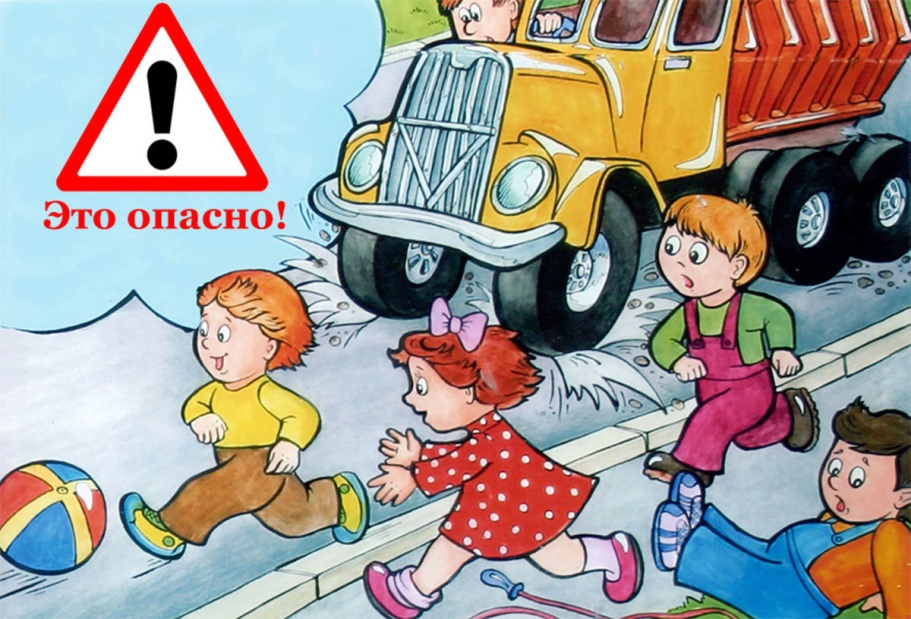 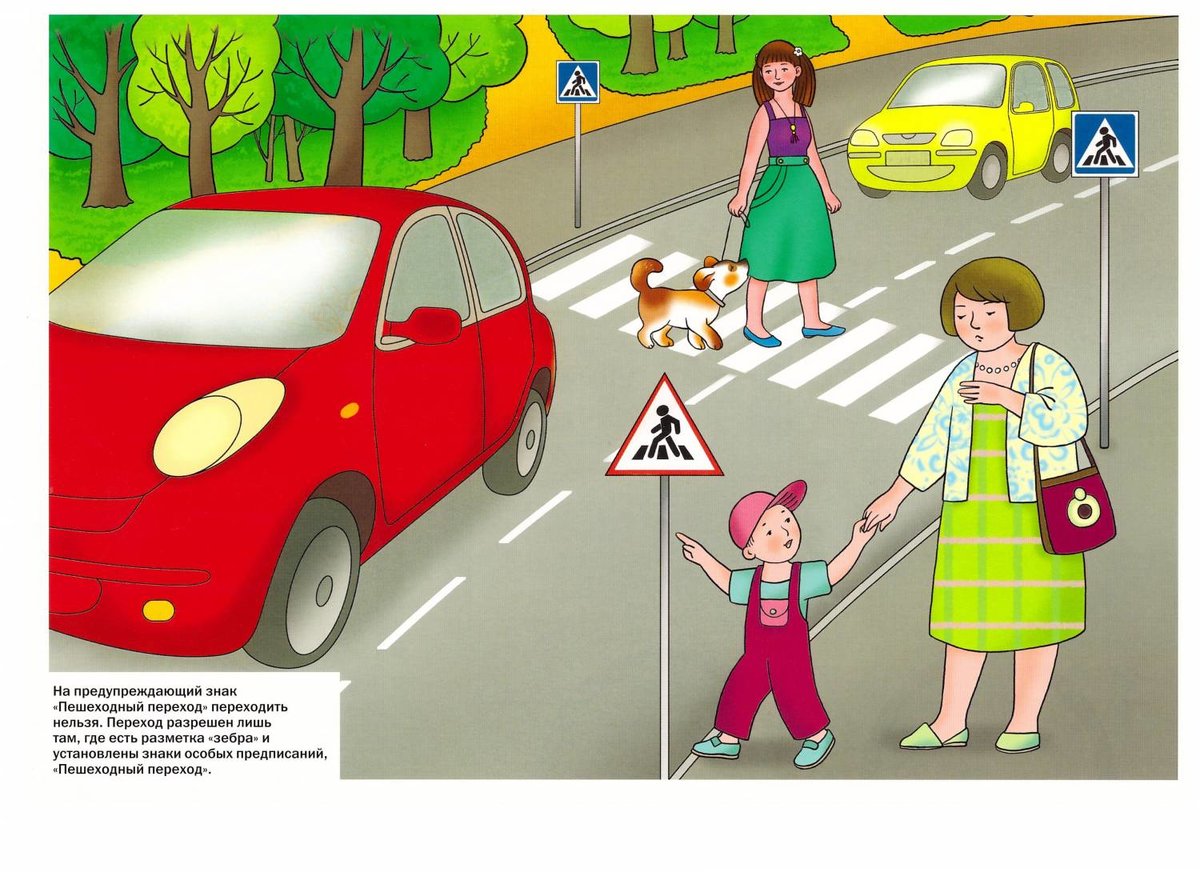 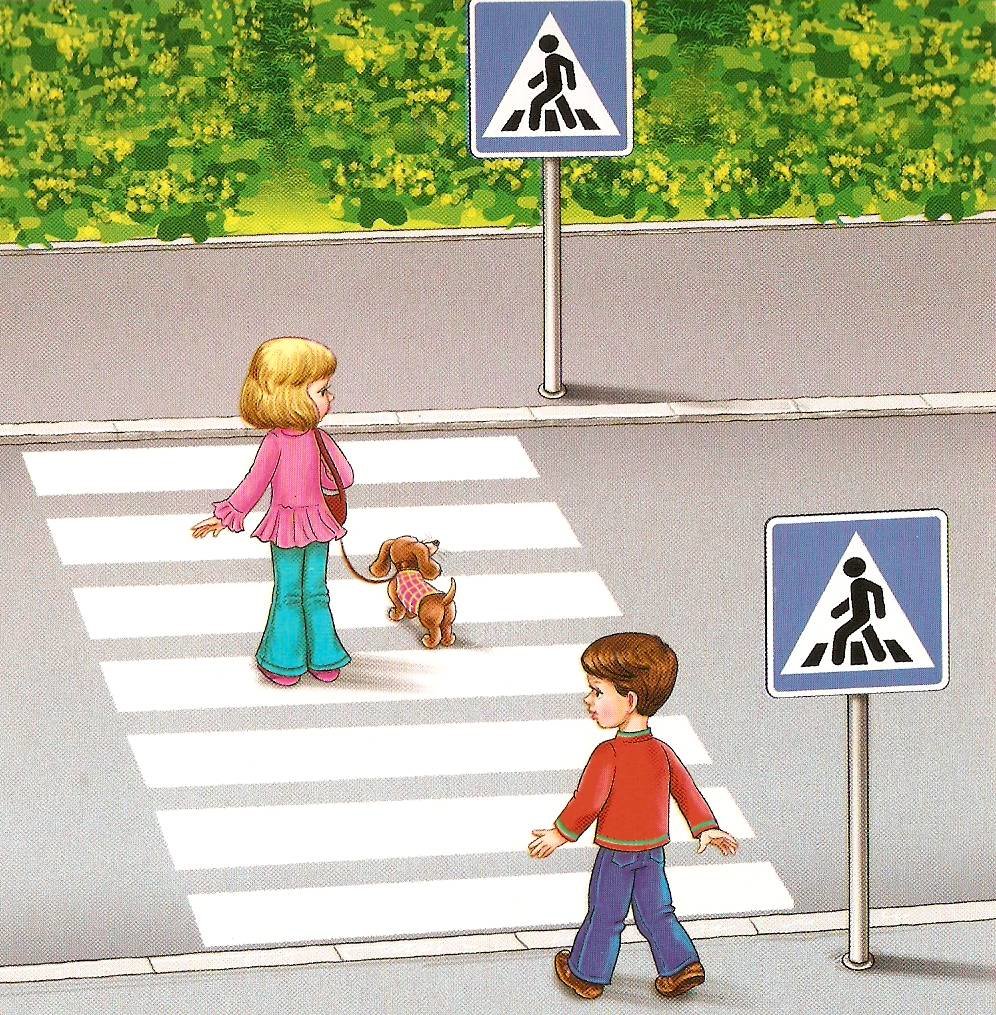 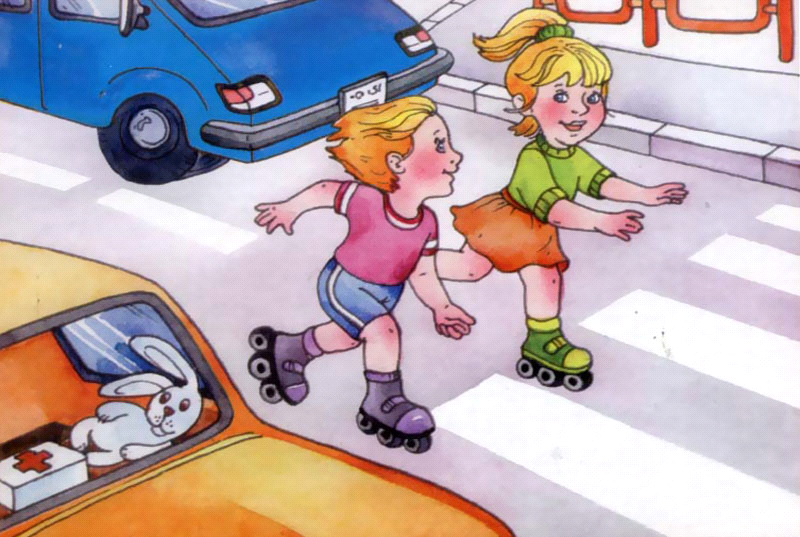 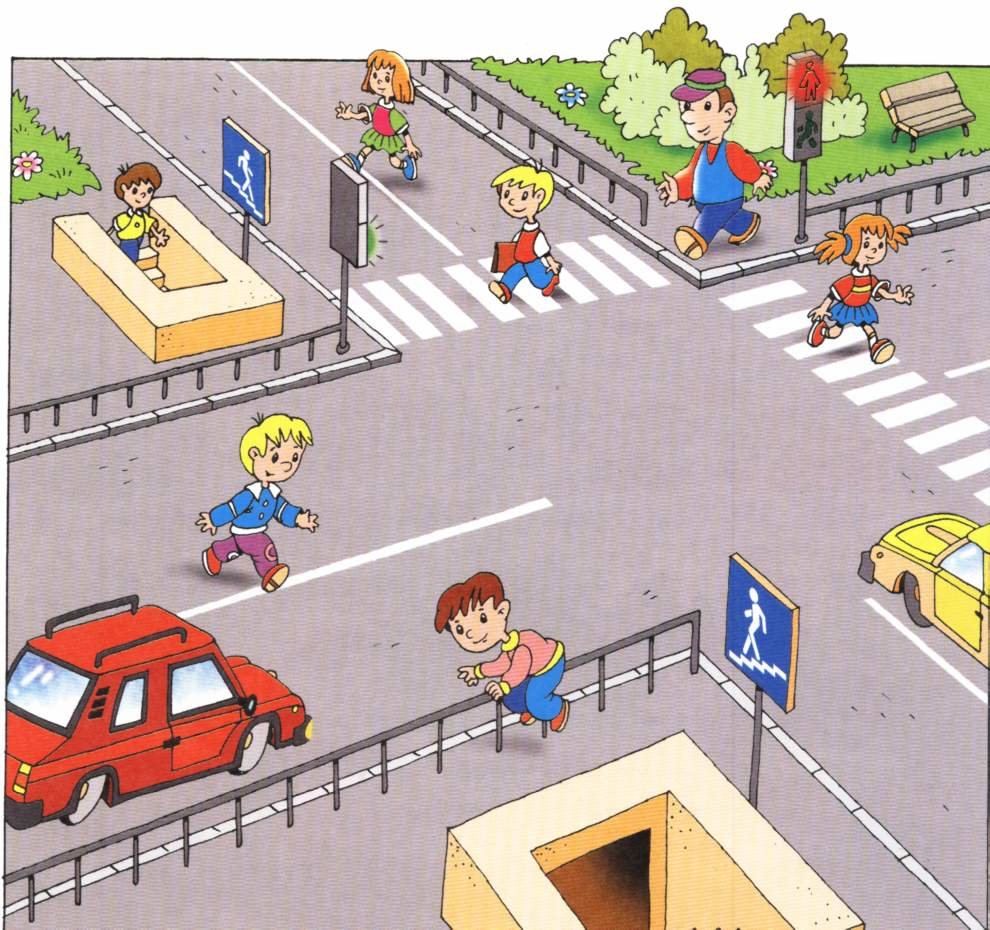 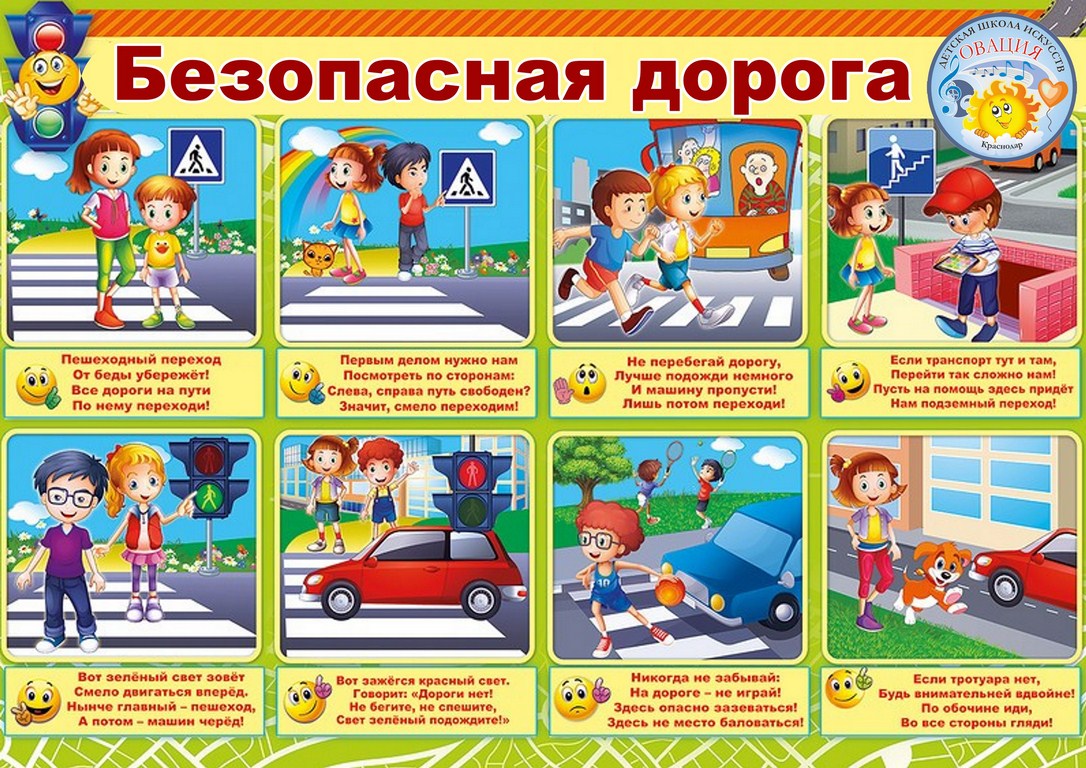 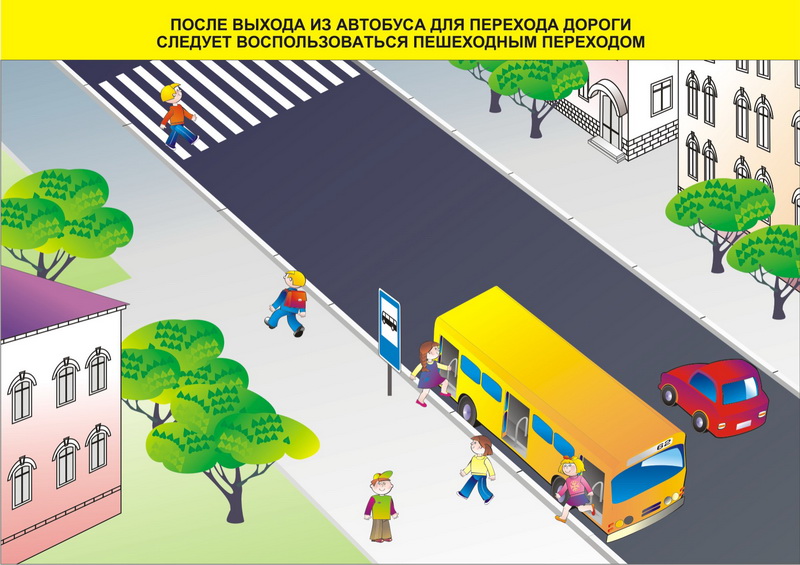 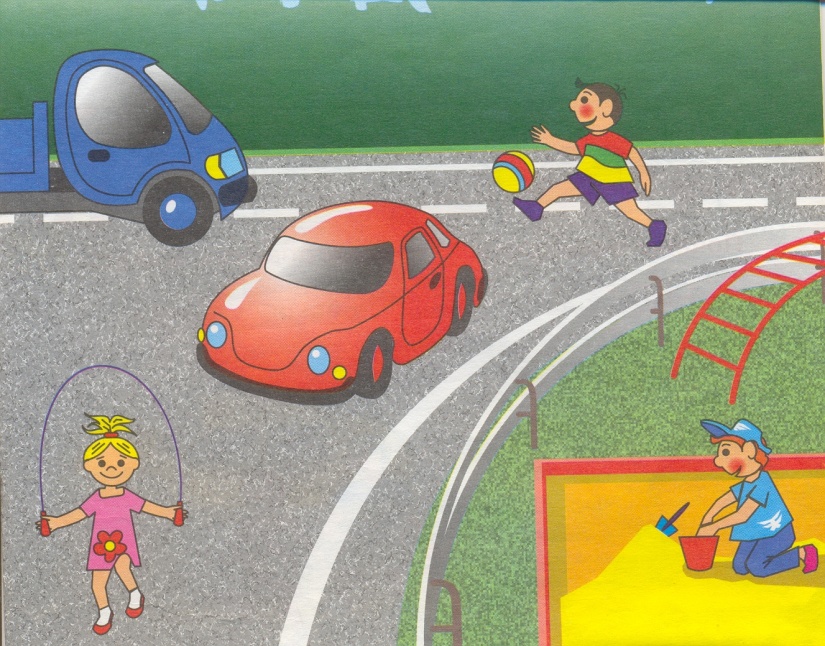 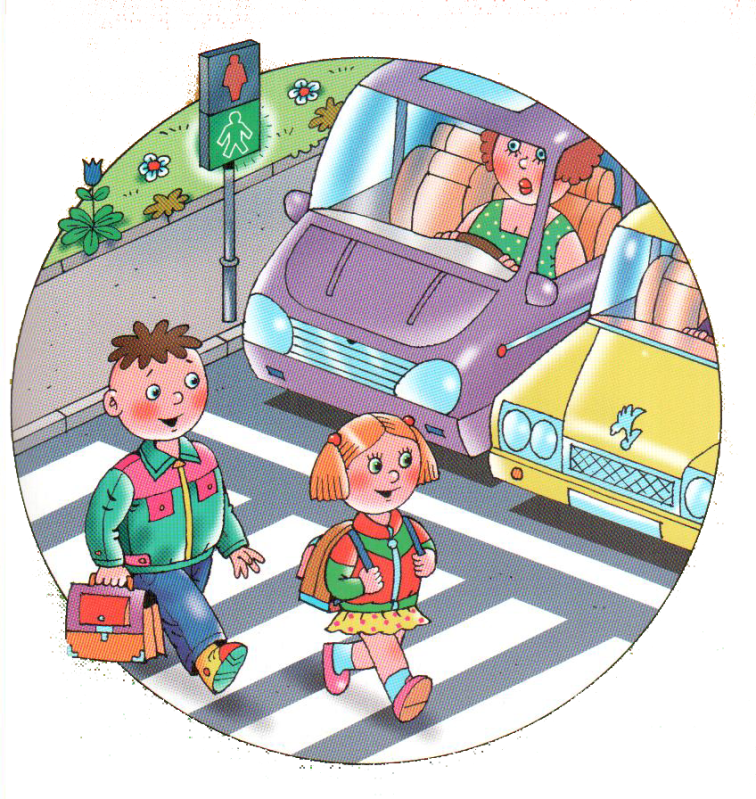 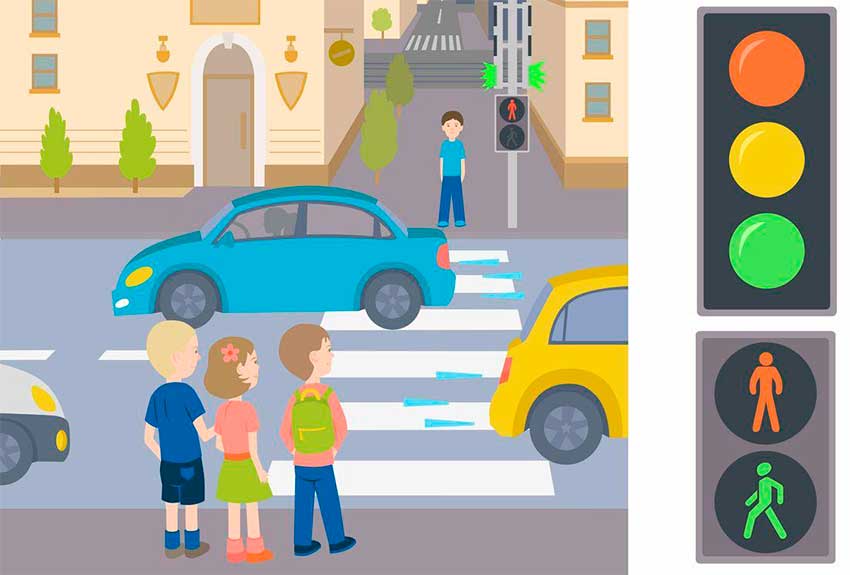 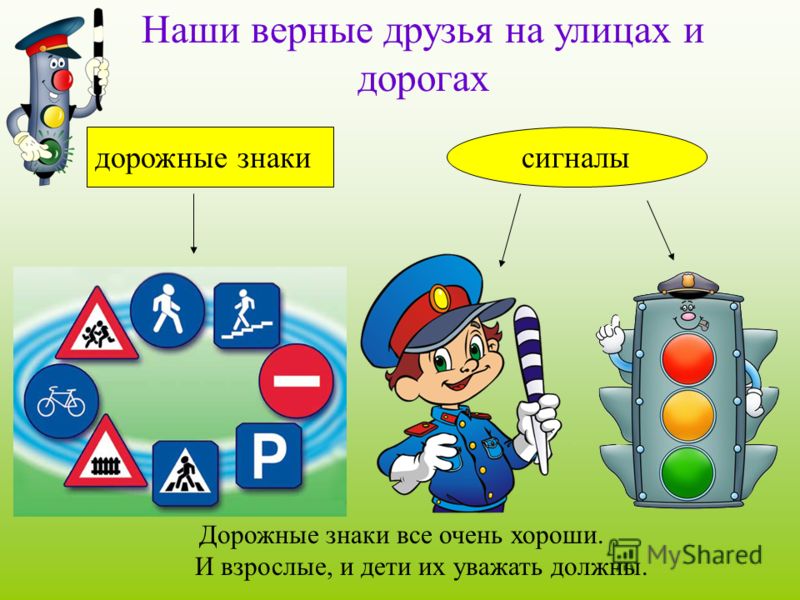 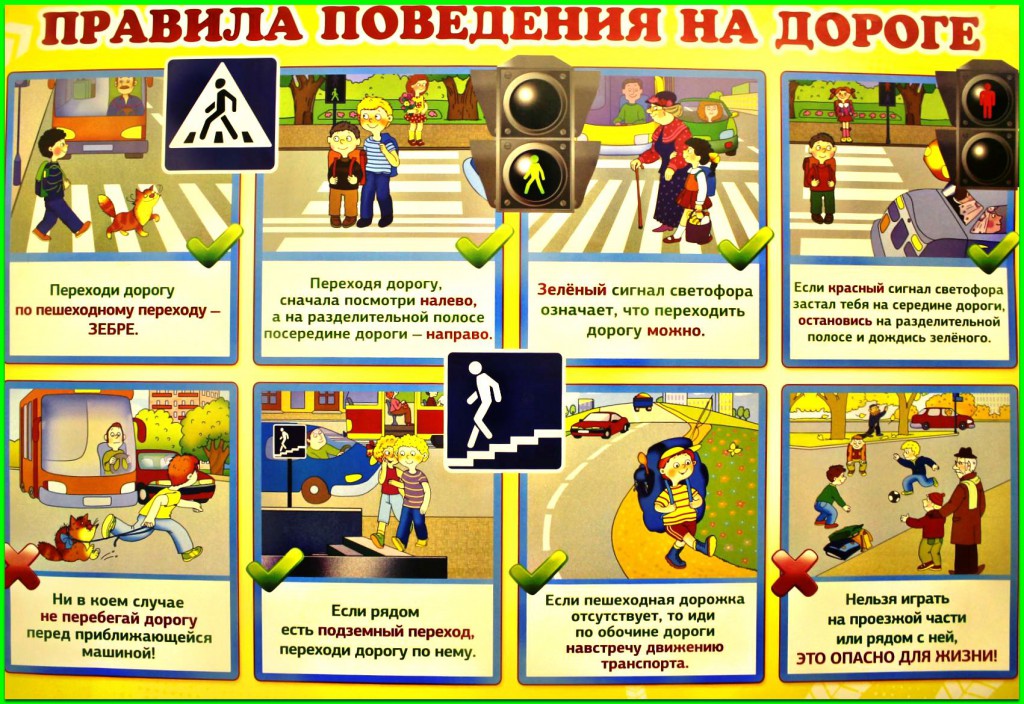 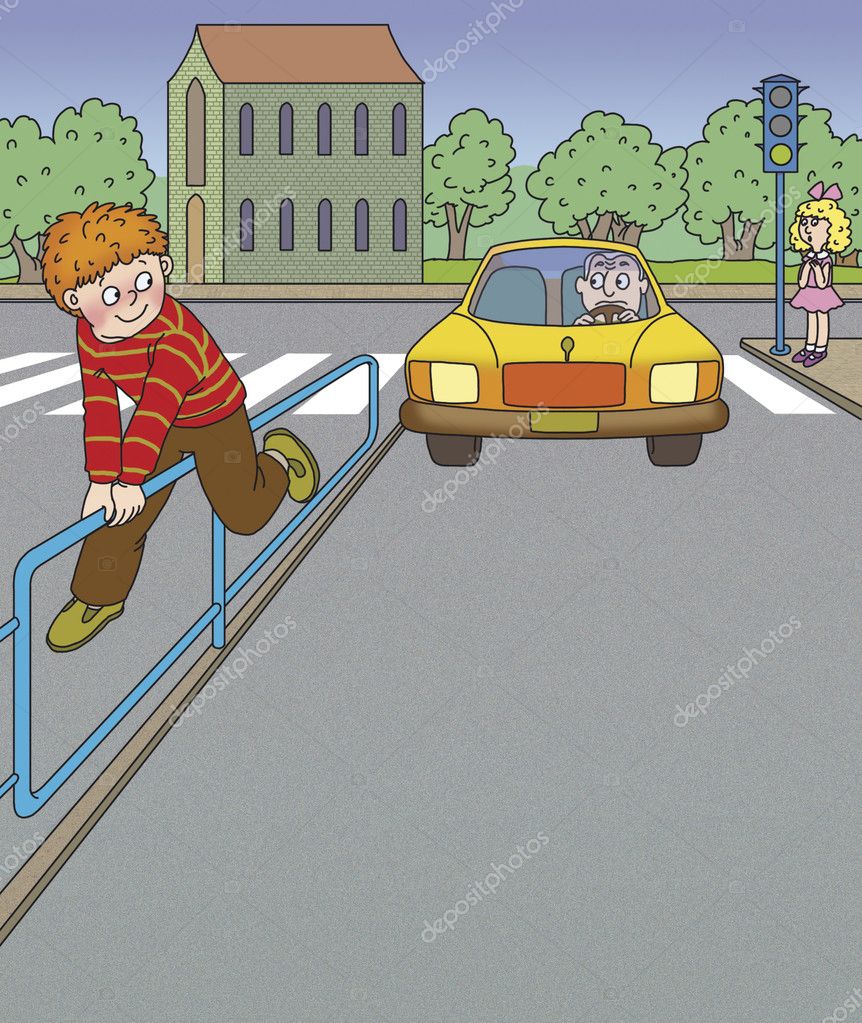 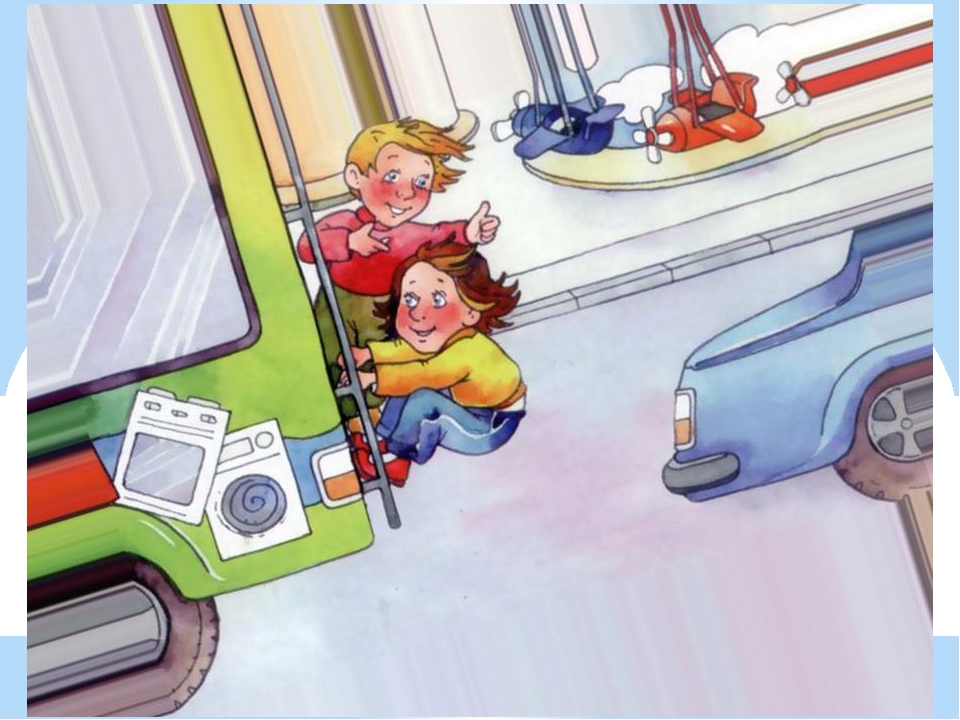 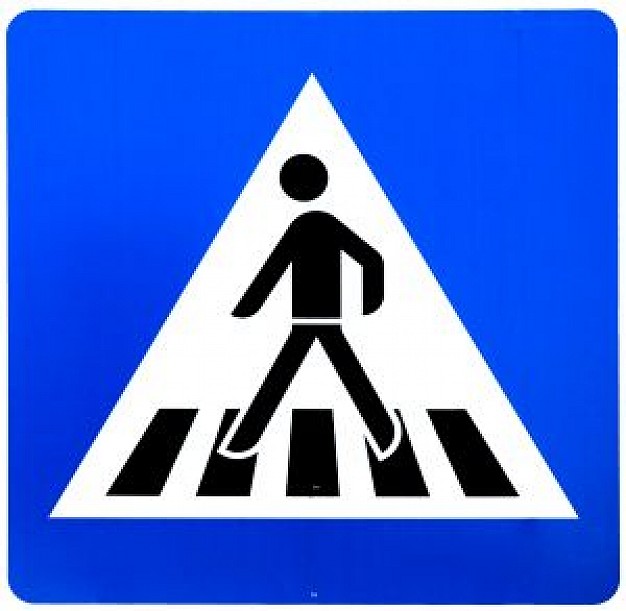 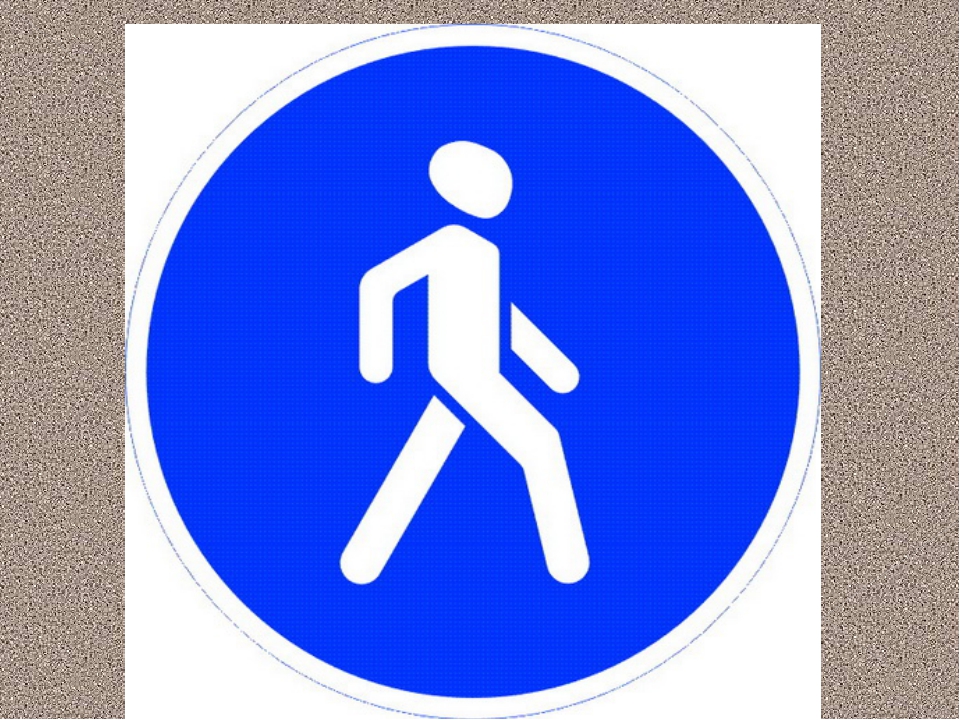 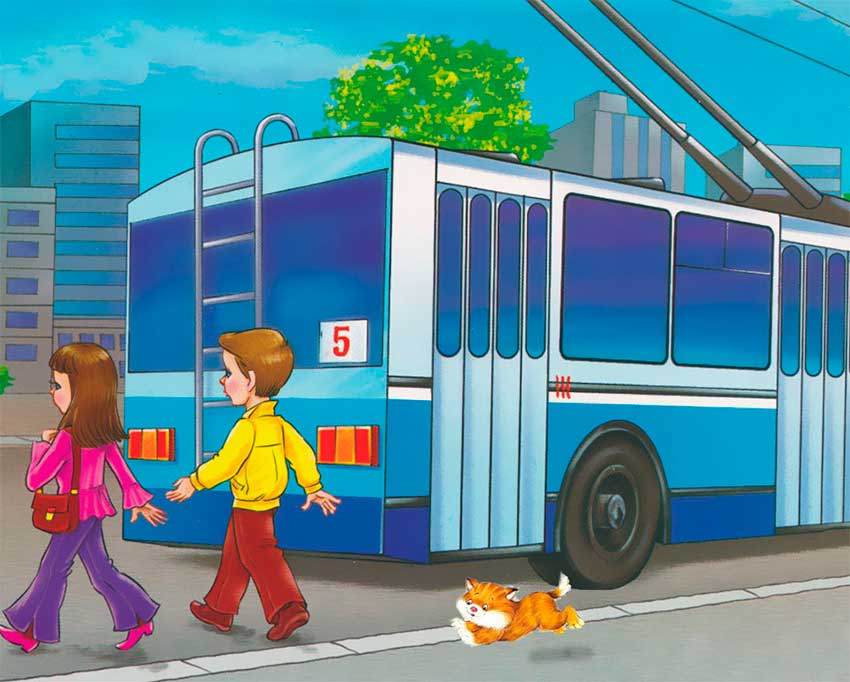 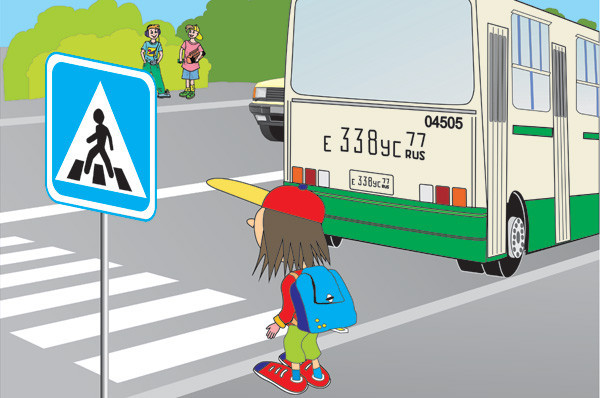 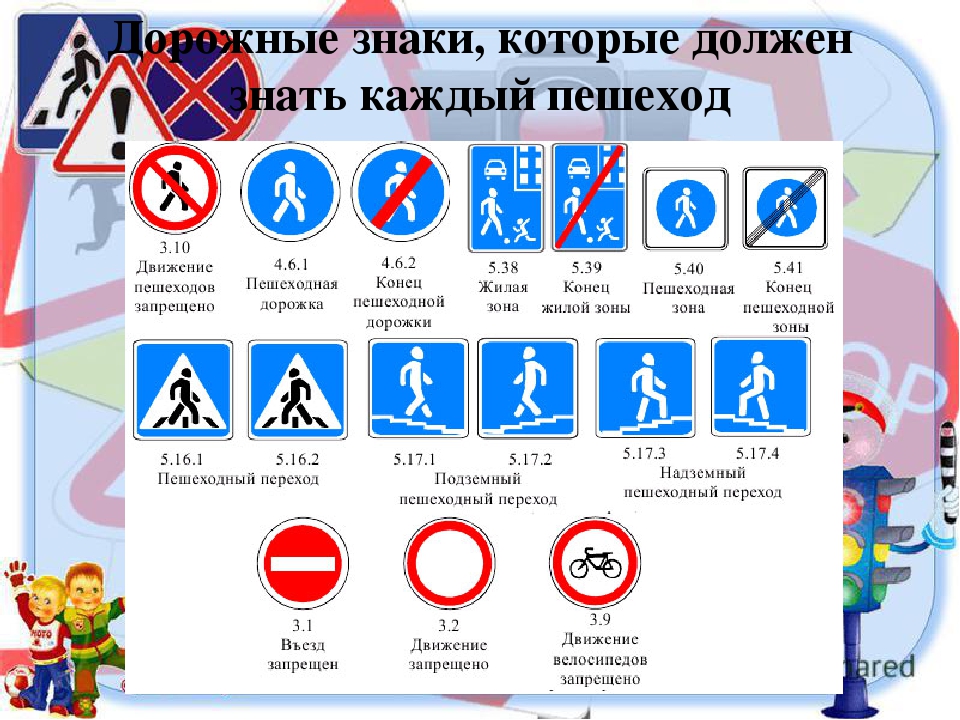 